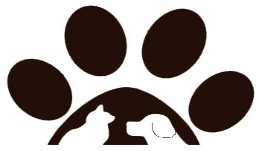 Welcome to Our PracticeThank you for allowing us the pleasure of provide Loving Care for Your Best Friend(s).  Please take the time to provide us with important information needed to provide you and your best friend(s) with the best care in town.  Please print.Client‘s Name: ____________________________________________	    Spouse:___________________________________Mailing Address: __________________________________________       City: ____________________  St: _______ Zip: _________Physical Address: _________________________________________	   City: ____________________  St: _______ Zip: _________*Email Address: ___________________________________________	Would you like to receive email notification?  YES   NOHome Phone: ______________________  *Cell Phone ______________________  Spouse’s Cell _________________________Spouse Email Address: _____________________________________*Our website www.westwoodvet.com allows for online appointment scheduling, to provide this service to you we need your e-mail address.   Driver’s License: __________________________________  St: ______	_  	Birthday: _________________________________Emergency Contact: __________________________________________	Phone: __________________________________Do you qualify for a discount? (Must show current ID)   OU STUDENT/FACULTY  SENIOR   POLICE/FIRE DEPT.    MILITARY    TEACHERHow did you hear about us? ____________________________________Pet’s InformationPet’s Name: _________________________________________________ 	MALE  FEMALE 	Spayed/Neutered?  YES   NOBirthday: _____________	    Breed: ______________________________	DOG    CAT	Color: ______________________Location and Date of last vaccinations?___________________________________________________________________________Is this pet insured?   YES   NO	Company: __________________________________________   Policy # __________________Pet’s Name: _________________________________________________ 	MALE  FEMALE 	Spayed/Neutered?  YES   NOBirthday: _____________	    Breed: ______________________________	DOG    CAT	Color: ______________________Location and Date of last vaccinations?___________________________________________________________________________Is this pet insured?   YES   NO	Company: __________________________________________   Policy # __________________PAYMENT IS DUE AT TIME OF SERVICE.  If your pet(s) require hospitalization or emergency surgery, a deposit may be required and the remaining balance due upon discharge.  WWVH accepts cash, checks, Visa, Mastercard, Discover, American Express, Scratch Pay and Care Credit.  There will be a $30.00 service charge for all returned checks or charge backs.   AUTHORIZATION_________ (INITIALS) I AUTHORIZE THE RELEASE OF MY PHONE NUMBER AND/OR ADDRESS IN THE EVENT SOMEONE CALLS IN WITH INFORMATION FROM MY PET’S RABIES TAG.I, as authorized agent of these pets, authorize the veterinarian to examine, prescribe for, and/or treat my pet(s).  I allow Westwood Veterinary Hospital (WWVH) to release my pet(s) information to other veterinary hospitals, boarding and grooming facilities unless I specifically notify WWVH not to release any information.  I assume responsibility for all charges incurred in the care of my pet(s). Signature of Responsible Party: ____________________________________________________		Date: ________________                                                                                  